Управление по образованию и науке администрации муниципального образования  городской округ город-курорт Сочи Краснодарского краяМуниципальное бюджетное учреждение дополнительного образования«Центр дополнительного образования «Ступени» г. Сочи  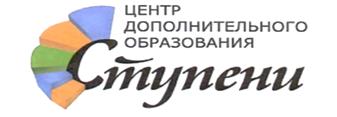 ОТЧЕТо реализации проекта (программы) краевой инновационной площадки ПО ТЕМЕ: «ОРГАНИЗАЦИЯ СОВМЕСТНОЙ ДЕЯТЕЛЬНОСТИ ДЕТЕЙ И ВЗРОСЛЫХ посредствОм творческИх образовательных практик»за 2021  годГородской округ город-курорт Сочи 2022Паспортная информация:Статус краевой инновационной площадки присвоен Муниципальному бюджетному учреждению дополнительного образования «Центр дополнительного образования «Ступени» г. Сочи в 2020 году (приказ Министерства образования, науки и молодежной политики Краснодарского края №313 от 05.02.2021 года «О присвоении статуса краевых инновационных площадок»).1. Юридическое название учреждения:  Муниципальное  бюджетное учреждение дополнительного образования «Центр дополнительного образования «Ступени» г. Сочи2. Учредитель: Управление по образованию и науке администрации муниципального образования городской округ город-курорт Сочи Краснодарского края3. Юридический адрес:354340, Краснодарский край, г. Сочи, Адлерский район, ул. Садовая, 18.4. Ф.И.О. руководителя:  Комарова Ольга Николаевна.Научный руководитель, научный консультант, научные рецензенты отчета (при наличии):  отсутствует.5. Телефон: 240-15-93, 241-11-51; факс: 240-17-70;  e-mail: acdod@edu.sochi.ru6. Сайт учреждения: http://www.cdoadler.sochi-schools.ru/7. Активная ссылка на раздел на сайте, посвященный проекту: http://cdoadler.sochi-schools.ru/innovatsionnaya-deyatelnost/kraevaya-innovatsionnaya-ploshhadka/Оглавление:1.	Тема проекта. Цель, задачи, инновационность.	42.	Измерение и оценка качества инновации.	73.	Результативность (определенная устойчивость положительных результатов) за отчетный период, краткое описание изданных инновационных продуктов	93.1.	Формирование комплекта продуктов инновационной деятельности, в том числе методических разработок, программ, диагностических комплектов, моделей, результатов, апробаций и пр. в форме типовых документов, пособий, технологических карт и пр. с присвоением индексов УДК и ББК	123.2.	Проведение городских, краевых семинаров (вебинаров), посвященных практике инновационной деятельности в рамках проекта.	144.	Апробация и диссеминация результатов деятельности КИП в образовательных организациях города Сочи и Краснодарского края                   на основе сетевого взаимодействия	15Приложение 1. Информация об участии сотрудников ЦДО «Ступени»  в  обучающих вебинарах и курсах повышения квалификации …………………………..17Приложение 2. Информация о материально-техническом обеспечении работы КИП/МИП  ЦДО «Ступени» в 2021 году)………………………………………..18Приложение 3. Информация о проведении открытых мероприятий по вовлечению взрослого и детско-взрослого населения в образовательные и творческие практики КИП ЦДО «Ступени» в 2021 году…….………………………………..18Приложение 4. Сетевое взаимодействие, сотрудничество, социальное партнерство в рамках работы КИП …………………………………...………………..23Приложение 5. Показатели эффективности инновационной деятельности КИП  ЦДО «Ступени» в 2021 году (первый год реализации проекта) …...………..23Приложение 6. Участие в апробации и диссеминации результатов деятельности КИП  в 2021 году…………………………………………………………...………...24Тема проекта. Цель, задачи, инновационность.Тема проекта (программы) муниципальной инновационной площадки: «Организация совместной деятельности детей и взрослых посредством творческих образовательных практик». Проект ориентирован на развитие образовательного пространства, расширение сферы проявления интересов, предпочтений и увлечений жителей города; повышение их социокультурного уровня, укрепление авторитета института семьи и связи поколений. В условиях возросшей конкуренции на рынке дополнительного образования и социально-культурных услуг увеличение контингента обучающихся учреждения возможно путем формирования пространства непрерывного образования и активной образовательной позиции у взрослых людей, с предоставлением нетрадиционного ассортиментного ряда образовательных услуг без ограничений по возрасту. Цель проекта: создание на базе учреждения дополнительного образования модели открытой, гибкой, организованной, вариативной, личностно-ориентированной образовательной среды для  непрерывного образования детей и взрослых, укрепления связей между поколениями за счет участия в детско-взрослых образовательных и творческих практиках.Объект инновационной деятельности: детско-взрослые образовательные, творческие практики и дополнительные общеразвивающие общеобразовательные программы краткосрочного формата для взрослых как пространство непрерывного образования и развития личности.Предмет инновационной деятельности: разработка модели образовательной среды как системы структурно-организационных, административно-управленческих, психолого-педагогических условий и дополнительных общеразвивающим модульных программ, включающих краткосрочные детско-взрослые, образовательные, творческие практики.Гипотеза: создание инновационной модели среды непрерывного дополнительного образования детей и взрослых будет способствовать развитию личности обучающихся и обеспечит динамику позитивного развития ЦДО «Ступени» как открытой, гибкой, методически организованной, вариативной, личностно-ориентированной, социокультурной образовательной среды, если она будет построена на основе:качественного обновления технологий, форм и содержания дополнительных общеразвивающих и общеобразовательных программ, ориентированных, в том числе, на взрослых;использования технологий со-бытия и со-творчества разных поколений обучающихся в рамках детско-взрослых мастерских, краткосрочных образовательных, творческих практик и совместного выполнения социально-значимых проектов; принципов сетевого взаимодействия и социального партнерства; организации психолого-педагогического сопровождения обучающихся; качественного обновления организационно-управленческих форм и маркетинговых механизмом развития учреждения;качественного развития кадрового потенциала учреждения.Задачи отчетного периода. Механизм реализации проекта представляет собой совокупность взаимосвязанных компонентов: целевого; организационно-управленческого; содержательно-методического; ресурсного; технологического; мониторингового; результативного. Срок реализации проекта - три года и включает в себя три этапа: 1 этап - организационно-подготовительный и проектный (январь 2021– октябрь 2021)2 этап – внедренческо-экспериментальный (октябрь 2021 – июнь 2023)3 этап – аналитико-обобщающий (июнь 2023- декабрь 2023).Основными задачами инновационного проекта на 2021 год (1 этап – организационнно-подготовительный, часть второго этапа - внедренческо-эксперимен-тального) являются:выявить образовательные интересы и потребности взрослого населения через социальные сети,  сайт учреждения, рекламу в СМИ;провести мониторинг возможностей педагогов учреждения для проведения общеразвивающих модульных программ для взрослых;обеспечить качественный рост профессионального мастерства педагогов, повышение их квалификацию;разработать  нормативно-правовую базу для  функционирования вариативных форм платных образовательных услуг в Центре;разработать и реализовать пакет программ краткосрочных творческих практик по разным направленностям;организовать и провести PR-кампанию, направленную на информирование общественности о проекте;создать условия для привлечения новых социальных партнеров среди бюджетных и коммерческих организаций, а также спонсоров для организации имиджевых и коммерческих мероприятий;разработать методический инструментарий по сопровождению работы педагогов, работающих со взрослым населением в системе платных образовательных услуг;повысить удовлетворенность взрослого населения качеством дополнительных платных образовательных услуг;обеспечить диссеминацию положительного опыта с целью расширения пространства дополнительного образования для взрослых, совместной деятельности детей и взрослых;получить дополнительные финансовые средства за счет развития внебюджетной деятельности по оказанию платных образовательных услуг взрослому населению.провести анализ результативности инновационного проекта и представить результаты его реализации за отчетный период, оценить  эффективность проектной деятельности; Инновационность. Новизна инновационной деятельности заключается в формировании пространства непрерывного образования для детей и взрослых как образовательной среды основанной на реализации дополнительных общеразвивающих модульных программ, включающих  краткосрочные образовательные  детско-взрослые практики и творческие мастерские.Мониторинг официальных сайтов бюджетных организаций дополнительного образования Краснодарского края позволяет сделать вывод о несформированной сектора дополнительного непрофессионального образования для взрослых, несформированную нормативно-правовую, организационно-распорядительскую базу для реализации поставленных целей инновационного проекта, что подтверждает его актуальность и инновационную составляющую.Измерение и оценка качества инновации.В целях оценки качества инновации рабочей группой по реализации ИП на постоянной основе проводится опрос обучающихся по краткосрочным дополнительным общеразвивающим общеобразовательным программам, участников открытых мероприятий – мастер-классов, тренингов, семинаров - по результатам которых можно сделать выводы о заинтересованности респондентов в работе КИП на среднесрочную перспективу, а также в целях корректировки плана реализации ИП на следующий период.В опросах в 2021 году приняли участие 86% обучающихся (69 человек из 80) по программам для взрослых и детско-взрослых аудиторий - «Сеньоры», «Леди Стайл», «Ритм», «Сеньоры плюс», «Детско-родительские отношения», «Родительский труд», участники мероприятий семейного клуба «Сказ», 158 участников мастер-классов, тренингов, семинаров (68%), проводимых Центром в отчетном периоде.По результатам мониторинга по оценке качества инновации 76% респондентов (176 человек) отметили высокое качество образовательных услуг и выразили заинтересованность в продолжении сотрудничества по вовлечению в творческую и образовательную деятельность на базе ЦДО «Ступени». Мнение 24% опрошенных позволило определить направления совершенствования инновационной деятельности по теме проекта, а также определить перспективы ее развития:- совершенствование материальной, методической и нормативно-правовой базы по сопровождению реализации программ дополнительного образования для взрослых и творческих образовательных практик на базе ЦДО «Ступени»;- организационные изменения в учреждении в целях повышения качества инновации;- повышение квалификации педагогов дополнительного образования не только в части качественного содержания реализуемых программ и открытых мероприятий, но и в части психологической подготовки к работе со взрослой аудиторией;- расширение вариативности образовательного пространства через корректировку имеющихся, разработку и реализацию новых программ общеразвивающих модульных программ разной направленности для взрослого и детско-взрослого  населения Адлерского района - некоторые программы требуют корректировки по содержанию, изменению состава и структуры обучающихся, ориентации на индивидуальный подход. Так, программы по хореографии необходимо сделать более вариативными по танцевальным стилям, срокам обучения, объему часов в неделю, предусмотреть в структуре  событийные модули, которые могут вести разные педагоги Центра – «Свадебный танец», «Корпоративный танец», «Флешмоб», «Танец на юбилей», «Выпускной бал» и др.; необходимо разработать ряд краткосрочных модульных программ по изобразительному искусству и прикладному творчеству в соответствии с использованием различных творческих техник и сложившейся специализацией педагогов Центра; программы по психологии детско-родительских отношений более ориентированы на индивидуальные занятия и т.п.);- необходимо развивать новые формы взаимодействия детей и взрослых на базе Центра (семейный клуб «Сказ» создан и успешно функционирует на протяжении всего отчетного периода, но возникла необходимость в создании клубов по интересам для взрослых – «Танцевальные вечера» (для выступлений коллективов взрослых, проведения совместного досуга), «Женский клуб» по рукоделию и прикладному творчеству и др.);- поиск возможностей использования площадей сетевых и социальных партнеров, спонсоров для развития платных образовательных услуг.Согласно данным мониторинга освоения обучающимися дополнительных общеразвивающих общеобразовательных программ взрослыми, выявлен достаточно высокий уровень показателя (около 100%), что связано с конкретной заинтересованностью данного контингента обучающихся в результатах обучения.Кроме того, 87% (201 человек) участников открытых мероприятий методического характера, согласно разделу «Организация и проведение методических семинаров для руководителей и педагогических работников учреждений образования» Приложения 6 к настоящему отчету, по результатам опроса (http://cdoadler.sochi-schools.ru/monitoring-obrazovatelnyh-potrebnostej-detej-i-vzroslyh-tsentra/), также высказали свою заинтересованность в теме инновационного проекта.Результативность (определенная устойчивость)                                                            положительных результатов) за отчетный период,краткое описание изданных инновационных продуктовВ соответствии с Планом работы краевой инновационной площадки на 2021 год, в отчетном периоде были решены задачи  первого – организационнно-подготовительного и части второго этапа инновационного проекта - внедренческо-экспериментального:обеспечен качественный рост профессионального мастерства педагогов, повышение их квалификацию 10  сотрудников ЦДО «Ступени»  (более 20%) приняли участие в 13 обучающих мероприятиях по повышению квалификации посредством участия в вебинарах и курсах повышения квалификации (Приложение 1):внесены необходимые изменения Правила приема и Положение о платной деятельности для обеспечения функционирования вариативных форм платных образовательных услуг в Центре;получены дополнительные финансовые средства за счет развития внебюджетной деятельности по оказанию платных образовательных услуг взрослому населению.- проведен мониторинг образовательных интересов взрослого населения Адлерского внутригородского района города Сочи и интересов сетевых и социальных партнеров в рамках работы КИП (январь - март 2021 года);- систематизирован методический инструментарий по сопровождению работы педагогов, обучающих взрослых;- реализованы 4 мероприятия на муниципальном уровне научно-методического характера по сопровождению работы педагогов, обучающих взрослых (Приложение 6):  - повышена профессиональная готовность педагогов Центра к работе с взрослым населением - проведены методические семинары для педагогов учреждения по сопровождению краткосрочных дополнительных  общеобразовательных общеразвивающих модульных программ для взрослой и детско-взрослой аудитории;  созданы условия для привлечения новых сетевых и социальных партнеров, спонсоров для организации имиджевых и коммерческих мероприятий, а также вовлечение имеющихся партнеров работу КИП, хотя ограничительные мероприятия в период режима повышенной готовности не позволили реализовать большую часть запланированных  открытых мероприятий на базах сетевых и социальных партнеров;обеспечена диссеминация положительного опыта с целью расширения пространства дополнительного образования для взрослых (подготовить и провести методический семинар для педагогов учреждений дополнительного образования, подготовить публикации по теме инновационного проекта и др.); организовано участие педагогов ЦДО «Ступени» в конкурсах профессионального мастерства (Приложение 5):в краевом конкурсе «Лучшие практики обеспечения доступного дополнительного образования детей Краснодарского края» (1 участник,1 победитель муниципального этапа в номинации «Дистанционные курсы для учащихся системы дополнительного образования детей» - Пиенко Л.М, приказ Муниципального опорного центра дополнительного образования детей города Сочи №713 от 08.11.2021г.);во Всероссийском педагогическом конкурсе «Дистанционный урок» (дистанционный формат), проводимым редакцией журнала «Современный урок» с публикацией материалов научно-методического и учебного характера: 01.08.2020-31.03.2021г. -  участников, 8 публикаций, 1 победитель (1 место) в номинации «Искусство, музыка, МХК» (Пиенко Л.М., диплом серии А35030 от 13.04.2021г);01.04.2020-30.10.2021г. – 1 публикация, 1 победитель (2 место)  в номинации «Психология» (Воденицкая Ж.В., диплом серии А№37210 от 11.11.2021г.);в Международном конкурсе (дистанционный формат) «Открытый урок» с публикацией методических материалов (1 публикация, 1 победитель (1 место)  Пиенко Л.М., КУ91724 от 08.02.2021г.) (Приложение 5) :приобретены необходимое оборудование и иные материально-технические ресурсы для реализации программ и творческих образовательных практик за счет средств муниципального бюджета на сумму 384,2 тыс. рублей в соответствии с Приложением 2;создан электронный банк дополнительных общеразвивающих модульных программ для взрослого населения по разным направленностям (9 программ);проведено 56 мероприятий в очном формате по вовлечению взрослого и детско-взрослого и детско-взрослого населения Адлерского внутригородского района города Сочи в образовательные и творческие практики, в том числе 2 – в формате семейного фестиваля (в 2020 году работа на открытых площадках города была временно приостановлена в связи с введением на территории Краснодарского края режима повышенной готовности (Постановление главы администрации (губернатора) Краснодарского края от 13 марта 2020 года №129 «О введении режима повышенной готовности на территории Краснодарского края и мерах по предотвращению распространения новой коронавирусной инфекции (COVID-19)», что послужило основанием для перевода большей запланированных в отчётном периоде открытых мероприятий в дистанционный формат (Приложение 3). Дистанционный формат проведения мероприятий, в связи с работой учреждения » в отчетном периоде в условиях режима «повышенной готовности при ухудшении эпидемиологической ситуации в регионе позволил  сохранить контингент участников открытых мероприятий.В части достижения поставленных целей в рамках работы КИП в 2021 году необходимо сопоставить фактические показатели инновационной деятельности ЦДО «Ступени» с критериями (индикаторами) эффективности инновационной деятельности, что позволит оценить эффективность проекта в отчетном период (Приложение 5). Таким образом, результативность инновационной деятельности КИП за первый год реализации проекта достаточно высокая – большая часть показателей в разы выше запланированных, что свидетельствует об активной деятельности ЦДО «Ступени» в данном направлении.Формирование комплекта продуктов инновационной деятельности, в том числе методических разработок, программ, диагностических комплектов, моделей, результатов, апробаций и пр. в форме типовых документов, пособий, технологических карт и пр., в том числе с присвоением индексов УДК и ББКВ ходе подготовки и реализации инновационного проекта в анализируемом периоде были разработаны 9 краткосрочных модульных дополнительных общеобразовательных общеразвивающих программ, из которых 3 программы апробированы:1) Дополнительная общеобразовательная общеразвивающая программа художественной направленности «Студия танца «Сеньоры» (хореография, срок реализации - 1 год, 72 ч., групповые занятия);2) Дополнительная общеобразовательная общеразвивающая программа художественной направленности «Студия танца «Ритм» (хореография,  срок реализации - 1 год, 72 ч., групповые занятия);3) Дополнительная общеобразовательная общеразвивающая программа художественной направленности «Студия танца «Леди стайл» ( (хореография), срок реализации программы - 1 год, 72 ч., групповые занятия);4) Дополнительная общеобразовательная общеразвивающая программа художественной направленности «Стиль» (прикладное творчество, шитье, рукоделие, срок реализации -  1 год, 72 ч., групповые занятия);5) Краткосрочная дополнительная общеобразовательная общеразвивающая программа художественной направленности «Бальный танец «Секвей» (художественная направленность (хореография, срок реализации – 2 месяца, 16 ч., парные занятия);6) Краткосрочная дополнительная общеобразовательная общеразвивающая программа социально-гуманитарной направленности «Воспитание сказкой» (педагогика, психология, актерское и сценическое творчество, срок реализации -  6 месяцев, 48 ч., групповые занятия);7) Дополнительная общеобразовательная общеразвивающая программа художественной направленности «Сказка в дом» (актерское и сценическое творчество, педагогика, срок реализации -  3 месяца, 24 ч., групповые занятия);8) Краткосрочная дополнительная общеобразовательная общеразвивающая программа социально-гуманитарной направленности «Родительский труд» (прикладное творчество, изобразительное искусство,  срок реализации -  3 месяца, 24 ч., групповые занятия);9) Краткосрочная дополнительная общеобразовательная общеразвивающая программа социально-гуманитарной направленности «Тренинг-коррекция детско-родительских отношений» (психология детско-родительских отношений,  срок реализации -  1 месяц, 8 ч.,  индивидуальные и парные занятия (родитель+ребёнок).Электронный банк программно-методических материалов сформирован и размещен на официальном сайте учреждения.Кроме того, по вопросам сопровождения работы педагогов, работающих с детско-взрослым и взрослым контингентом обучающихся подготовлено опубликовав в сетевых электронных изданиях 9 публикаций научно-методического характера, издано 1 методическое пособие по теме: «Творческие образовательные практики для детей и взрослых как инструмент инноваций в учреждении дополнительного образования:» (УДК 37.032 ББК 74.200.58),  получившее положительную рецензию кандидата  педагогических наук, заведующей кафедрой дизайна и гуманитарных дисциплин ОЧУВО «Международный инновационный университет» Батыршиной А.Р. и являющееся результатом систематизации полученного опыта руководством и педагогическим составом ЦДО «Ступени» по результатам реализации инновационного проекта.Проведение городских, краевых семинаров (вебинаров), посвященных практике инновационной деятельности в рамках проекта.В рамках работы МИП ЦДО «Ступени» в отчетном периоде  принял участие в проведении и организации пяти мероприятий на муниципальном уровне:- 26.02.2021г. - онлайн-вебинар для руководителей и педагогов учреждений дополнительного образования г. Сочи по теме «Организация совместной деятельности детей и взрослых посредством творческих образовательных практик (приказ Управления по образованию и науке от 10.02.2021 №136 «О проведении онлайн-вебинара на базе МБУ ДО ЦДО «Ступени г. Сочи», 9 выступлений с презентациями участников инновационного проекта), к вебинару на платформе ZOOM подключились 43 участника из образовательных организаций города Сочи. - 25.08.2021г. - научно-методический семинар для руководителей, педагогических работников образовательных организаций г. Сочи по теме «Творческие образовательные практики для взрослых как фактор развития учреждения дополнительного образования» в рамках XXVII социально-педагогического фестиваля «Образование-2021» (приказ УОН №1011 от 16.08.2021 «О подготовке и проведении XXVII социально-педагогического фестиваля «Образование-2021»),в котором приняли участие 46 участников;- 26.03.2021г.,26.05.2021г. – проведен цикл мастер-классов («Сказочное воспитание»«Навыки актерского мастерства в сказочном воспитании»)  для педагогов дошкольных образовательных организаций Адлерского района, в которых приняли участие 40 человек. Участники мероприятий ознакомились с авторской методикой сказочного воспитания Стрелкова Г.В., образами героя и антигероя; чертами личности в героях русских сказок; приемами регуляции поведения через сказочное воспитание; техниками раскрепощения; разными формами подачи материала сказки воспитанникам дошкольных образовательных учреждений;- 13.12.2021г.-24.12.2021г. - серия открытых творческих образовательных мастер-классов «Новогоднее настроение» для обучающихся и их родителей/законных представителей, педагогических работников образовательных учреждений г. Сочи (приказ УОН №1719 от 10.02.2021 «О проведении серии открытых творческих образовательных мастер-классов «Новогоднее настроение» на базе МБУ ДО ЦДО «Ступени» г. Сочи») - проведено 8 открытых творческих образовательных мастер-классов и тренингов для взрослых и детско-взрослых аудиторий, в том числе в целях трансляции опыта для педагогических работников: психологический семинар-тренинг «Все в твоих руках», мастер-классы по прикладному творчеству («Сувенир из фетра «Водяной тигр», «Панно «Новогодние мотивы» в технике витраж»). актерский мастер-класс «Станьте как дети!», мастер-классы по хореографии («Медленный вальс под Новый год», «Восточные танцы «Тысяча и одна новогодняя ночь»), музыкальный мастер-класс «Стиль музыки – стиль жизни»; в мероприятиях приняли участие 102 человека.Информация об участниках-организаторах, темах сообщений и презентаций вышеуказанных мероприятий представлена в Приложении 6.Апробация и диссеминация результатов деятельности МИП в образовательных организациях города Сочи и Краснодарского края                   на основе сетевого взаимодействияОрганизация сетевого взаимодействия. В целях достижения показателей эффективности инновационной деятельности, распространения эффективных педагогических инновационных практик, методик, технологий, вовлечения субъектов системы образования, культуры и иных отраслей и сфер народного хозяйства муниципального образования в работу МИП на базе ЦДО «Ступени» заключены договоры о сетевом взаимодействии, сотрудничестве, социальном партнерстве со следующими организациями города Сочи с 6 организациями - МОБУ СОШ №66, МОБУ СОШ №67, МОУ СОШ №38, МБУК «Музей истории Адлерского района» г. Сочи, РДК «Адлер», Войсковая часть № 3662 Сочи (Приложение 4).Апробация и диссеминация результатов деятельности КИП. Руководство ЦДО и педагогические работники ЦДО «Ступени» активно участвуют в мероприятиях по апробации и диссеминации своего опыта. По результатам участия в мероприятиях данной направленности педагогическое и научное сообщество, органы власти показывают большую заинтересованность в материалах и результатах реализуемого инновационного проекта на различных уровнях (Приложение 6).Таким образом, работа краевой инновационной площадки в 2021 году велась системно, в соответствии с утвержденным планом КИП на 2021 год.Приложение 1. Информация об участии сотрудников ЦДО «Ступени» в  обучающих вебинарах и курсах повышения квалификацииВоденицкая Ж.В., ООО «Институт социально-психологической адаптации и здоровья нации «Перспективы», г. Комсомольск-на-Амуре, 18.03.2018г.–31.03.2021, диплом о профессиональной переподготовке 272414122431 от 21.04.2021г., 1524 ч., квалификация «специалист» в сфере «Психодинамическая психотерапия», специализация «»Кататимно-имагинативная психотерапия»;Труфанова Т.В., курсы повышения квалификации, ООО «Инфоурок», 14.02.2021г.– 03.03.2021г., 72 ч., тема «Дистанционное обучение как современный формат преподавания»;Пастушенко Л.В., курсы повышения квалификации, ГБОУ ИРО Краснодарского края, 08.11.2021г.–18.11.2021г., 72 ч., тема «Современные образовательные технологии в контексте модернизации системы дополнительного образования»; Фролова Е.А. курсы повышения квалификации, Столичный учебный центр, г. Москва, 29.06.2021г.– 13.07.2021г., 72 ч., тема «Дополнительное образование: инновационные подходы к организации учебного процессе»;Десяткина Е.Н., курсы повышения квалификации, АНО ДО «ЛингваНова», Центр онлайн-обучения Всероссийского форума «Педагоги России: инновации в образовании», г. Екатеринбург, 22.03.2021г.– 26.03.2021г., 36 ч., удостоверение ФПР-1992 от 31.03.2021г., тема «Методист онлайн обучения. Цифровая грамотность педагога: курсостроение и создание образовательного контента в онлайн»;Рагимова А.И., онлайн-семинар, ООО «Высшая школа делового администрирования», 03.04.2021г.–10.04.2021г., г. Екатеринбург, 16 ч., сертификат 9289296006 от 10.04.2021г., тема «Создание условий в образовательной организации для реализации адаптированных основных образовательных программ обучающихся с ограниченными возможностями здоровья»;Морозова И.В., участие в круглом столе «Актуальные тенденции в дополнительном образовании» в рамках XXIII Международного фестиваля-конкурса «Берег Побед», Ассоциация искусствоведов России, г. Сочи, 06.01.2021г. 6 ч., сертификат от 06.01.2021г.;Морозова И.В., вебинар, ГБПОУ г. Москвы «Воробьевы горы», г. Москва, 31.03.2021г., сертификат 325-2021-01-20 от 20.01.2021г., 2 ч., тема «Геймификация дополнительного образования»;Пиенко Л.М., вебинар,  ГАОУ ДПО г. Москвы «Московский центр развития кадрового потенциала образования», г. Москва, 27.01.2021г., сертификат от 27.01.2021г., 2 ч., тема «В любой ситуации развивайся. Опыт дистанционного обучения»;Серебренникова Е.В., вебинар,  ГАОУ ДПО г. Москвы «Московский центр развития кадрового потенциала образования», г. Москва, 09.02.2021г., сертификат от 09.02.2021г., 2 ч., тема «Деятельность художественного познания и его роль в духовном, нравственном, гражданском становлении личности»;Десяткина Е.Н., онлайн-марафон «Короткие видео на службе у педагога», АНО ДО «ЛингваНова», Центр онлайн-обучения Всероссийского форума «Педагоги России: инновации в образовании», г. Екатеринбург, 11.02.2021г., 4 ч., сертификат от 11.02.2021г., тема «Озвучка образовательных видео»;Десяткина Е.Н., вебинар, АО «Издательство «Просвещение», г. Москва, 23.03.2021г., сертификат от 23.03.2021г., 1 ч., тема «Проведение онлайн видеоурока на платформе Zoom»;Десяткина Е.Н., вебинар, АО «Издательство «Просвещение», г. Москва, 29.03.2021г., сертификат от 29.03.2021г., 2 ч., тема «Креативность на уроках английского языка»;Акопян Л.Е, вебинар, ГБПОУ г. Москвы «Воробьевы горы», г. Москва, 31.03.2021г., сертификат 006-2021-03-31 от 31.03.2021г., 2 ч., тема «Дополнительные общеразвивающие программы: варианты разработки»;Воденицкая Ж,В., вебинар, ГБПОУ г. Москвы «Воробьевы горы», г. Москва, 31.03.2021г., сертификат 006-2021-03-31 от 31.03.2021г., 2 часа, тема «Дополнительные общеразвивающие программы: варианты разработки».Приложение 2.Таблица 1. Информация о материально-техническом обеспечении работы КИП/МИП  ЦДО «Ступени» в 2021 годуПриложение 3.Информация о проведении открытых мероприятий по вовлечению взрослого и детско-взрослого населения в образовательные и творческие практики КИП ЦДО «Ступени» в 2021 годуПриложение 4.Сетевое взаимодействие, сотрудничество, социальное партнерство в рамках работы КИП:  - МОБУ СОШ №66 (договор о сетевом взаимодействии и сотрудничестве №б/н от 01.09.2019г.); - МОБУ СОШ №67 (договор о сетевом взаимодействии и сотрудничестве № б/нот 01.09.2019г.); - МОУ СОШ №38 (договор о социальном партнерстве и сотрудничестве №17 от 01.11.2019г.); - МБУК «Музей истории Адлерского района» г. Сочи (договор о совместной деятельности № 17 от 25.10.2019г.); - РДК «Адлер» (договор о социальном партнёрстве и сотрудничестве №18 от 01.11.2019г.); - Войсковая часть № 3662 Сочи (договор о совместной деятельности №б/н от 01.09.2019г.).Приложение 5. Показатели эффективности инновационной деятельности МИП  ЦДО «Ступени» в 2021 году (первый год реализации проекта)Приложение 6.Участие в апробации и диссеминации результатов деятельности КИП  в 2021 году№ п/пНаименование расходовСумма (тыс. руб.)Целевое назначение1Расходы на поставку ноутбуков 15.6" FHD Acer Extensa EX215-54-36D0 black (Core i3 1115G4/8Gb/256Gb SSD/noDVD/VGA int/W10) – 2 шт. 117,00Улучшение  материально-технической базы, продвижение образовательных услуг2Расходы на поставку комплекта R3-800DX273  «Интерактивная доска Newline TruBoard R3-800: 78" дюймов, инфракрасная технология, формат 4:3 функциональные кнопки; мультимедийный DLP-проектор Vivitek DX273 (DLP, XGA, 4000ANSI Lm, 20000:1, 1.94-2.33:1 , HDMI x2, 10000 / 5500 часов, 29Дб/32Дб, 2,6кг., 3D); крепление настенно-потолочное для проектора до 20 кг Digis DSM-14Kw (белый)»- 1 шт.100,00Улучшение  материально-технической базы, продвижение образовательных услуг3Расходы на поставку распошивальной машины Merrylok 095- 1 шт.33,88Обеспечение работы творческих мастерских4Расходы на поставку стола раскройного 2000х1200х950 – 1 шт.29,97Обеспечение работы творческих мастерских5Расходы на поставку швейной машины Janome Décor Excel 5018 - 1 шт	29,90Обеспечение работы творческих мастерских6Расходы на поставку оверлога Juki B 850N»- 1 шт.39,90Обеспечение работы творческих мастерских7.Расходы на поставку ширмы театральной напольной – 1 шт.20,86Обеспечение работы творческих мастерских8.Расходы на поставку набора кукол 20-25 см для кукольного театра (14 персонажей) - 1 шт.12,69Обеспечение работы творческих мастерскихИТОГО:ИТОГО:384,20-№ п/пНаименование открытого мероприятия ДатаПедагогические работники - Количество участников, чел.:Количество участников, чел.:№ п/пНаименование открытого мероприятия ДатаПедагогические работники - Всегов том числе взрослыхКультурно-массовые мероприятия для совместных детско-взрослых (семейных) аудиторий, проводимых в дистанционном формате: Культурно-массовые мероприятия для совместных детско-взрослых (семейных) аудиторий, проводимых в дистанционном формате: Культурно-массовые мероприятия для совместных детско-взрослых (семейных) аудиторий, проводимых в дистанционном формате: Культурно-массовые мероприятия для совместных детско-взрослых (семейных) аудиторий, проводимых в дистанционном формате: Культурно-массовые мероприятия для совместных детско-взрослых (семейных) аудиторий, проводимых в дистанционном формате: Культурно-массовые мероприятия для совместных детско-взрослых (семейных) аудиторий, проводимых в дистанционном формате: Конкурс видеороликов и презентаций «Из тысячи планет – Земли прекрасней нет!» (в рамках Недели экологии)сентябрьФролова Е.А., Серебренникова Е.В.429Социо-моб#Я_забочусь_о_Земле (показываем своим примером, что можно сделать для здоровья окружающей среды).сентябрьКорнилова И.В., Серебренникова Е.В., Пастушенко Л.В.327Акции: «Экологический марафон», операция «Утилизация»сентябрьКорнилова И.В., Фролова Е.А., Туцкая А.С., Алексишвили Н.З., Копылова Т.Ю., Яркина О.В., Морозова И.В.527Семейный фотоконкурс «Экофотография» в рамках «недели экологии»сентябрьЯркина О.В., Серебренникова Е.В., Воденицкая Ж.В., Копылова Т.Ю., Фролова Е.А.6224Воображариум «Сердце музыки» (в рамках Недели музыки).сентябрьКорнилова И.В., Фролова Е.А., Туцкая А.С., Алексишвили Н.З., Копылова Т.Ю., Труфанова Т.В., Донченко Н.А., Яркина О.В.2657Аукцион знаний (викторина) «Музыкальный калейдоскоп».сентябрьКорнилова И.В., Фролова Е.А., Туцкая А.С., Алексишвили Н.З., Копылова Т.Ю., Труфанова Т.В., Донченко Н.А., Яркина О.В.3211Флеш-моб «Ода учителю». октябрьБелова М.В., Серебренникова Е.В., Корнилова И.В., Пастушенко Л.В., Копылова Т.Ю., Труфанова Т.В., Туцкая А.С., Алексишвили Н.З., Фролова Е.А. Корнилова И.В.326Онлайн фотовыставка «Мы раскрасим эту осень».  октябрьСеребренникова Е.В., Копылова Т.Ю., Корнилова И.В., Пастушенко Л.В., Алексишвили Н.З., Туцкая А.С., Труфанова Т.В., Донченко Н.А., Фролова Е.А., Альшанова У.П., Яркина О.В., Чуйкина Г.Д.467Челлендж «Пожелай себе удачи!». октябрьКорнилова И.В., Воденицкая Ж.В., Пастушенко Л.В., Фролова Е.А., Туцкая А.С. Труфанова Т.В., Алексишвили Н.З., Донченко Н.А., Копылова Т.Ю., Яркина О.В., Морозова И.В.5612Онлайн-викторина «Плюшевые истории» к дню рождения Винни-Пуха.октябрьСеребренникова Е.В., Воденицкая Ж.В., Труфанова Т.В., Копылова Т.Ю., Яркина О.В., Морозова И.В.364Викторина «О Черном море»октябрьСеребренникова Е.В., Воденицкая Ж.В., Труфанова Т.В., Копылова Т.Ю., Яркина О.В., Морозова И.В.1149Фотолаборатория «О море с любовью». октябрьСеребренникова Е.В., Корнилова И.В., Ткачева Ю.А., Рындина А.Н., Копылова Т.Ю., Труфанова Т.В., Туцкая А.С., Алексишвили Н.З., Фролова Е.А., Яркина О.В., Морозова И.В., Донченко Н.А., Пастушенко Л.В. Чуйкина Г.Д., Тихомирова Е.О.9218Флешмоб, посвящённый  «Международному Дню Чёрного моря»октябрьСеребренникова Е.В., Пастушенко Л.В., Чуйкина Г.Д., Тихомирова Е.О.4822Семейная экологическая акция «Мониторинг прибрежной полосы моря и устья впадающих в него рек»8.10.2021Корнилова И.В., Серебренникова Е.В.186Экскурсия в орнитологический парк28.10.2021Корнилова И.В., Копылова Т.Ю.,20062Ток-шоу «Как стать ведущим»28.10.2021Ткачева Н.А.154Музыкальная программа «Осенний вокальный батл»29.10.2021Ганженко И.В.,Богомолов Е.А.408Музыкальная программа «Осенний хореографический батл»октябрьСеребренникова Е.В., Пастушенко Л.В., Чуйкина Г.Д., Тихомирова Е.О.629Литературная викторина «В гостях у детства»3.11.2021Копылова Т.Ю., Фролова Е.А., Корнилова И.В., Туцкая А.С., Алексишвили Н.З., Труфанова Т.В., Донченко Н.А.6017Мастер-класс «Авторская фоторамка»5.11.2021Корнилова И.В., Туцкая А.С., Алексишвили Н.З., Труфанова Т.В., Донченко Н.А.26689Караван историй «Мы часть большой страны» (к Дню народного единства).ноябрьКорнилова И.В., Фролова Е.А., А.С., Труфанова Т.В., Тихомирова Е.О., Яркина О.В. Копылова Т.Ю.15375«Профессия будущего» (в рамках Недели информатики)декабрьФролова Е.А., Корнилова И.В., Труфанова Т.В.122Интеллектуальный марафон «Инфоребус»декабрьФролова Е.А.. Туцкая А.С., Морозова И.В.4412Арт-моб «Я - творец» (выставка лучших работ отдела ИЗО и ДПТ)декабрьМорозова И.В.,   Копылова Т.Ю., Алексишвили Н.З.,  Яркина О.В., Корнилова   И.В., Донченко Н.А.,  Труфанова Т.В.,   Туцкая А.С.9632Эрудит-шоу «Великие имена в искусстве»декабрьМорозова И.В., Серебренникова Е.В., Фролова Е.А., Яркина О.В., Корнилова И.В.3812Экологический месячник «Новогоднее дерево»10.12.2021Морозова И.В., Копылова  Т.Ю. ,Алексишвили Н.З.,  Яркина О.В., Корнилова И.В.,  Донченко Н.А., Труфанова Т.В.,  Туцкая А.С.12016Новогодний калейдоскоп «Ярмарка чудес»декабрьМорозова И.В., Копылова  Т.Ю.,АлексишвилиН.З.,  Яркина О.В., Корнилова И.В.,  Донченко Н.А., Труфанова Т.В.,  Туцкая А.С., Серебренникова Е.В. Тихомирова Е.О., Пастушенко Л.В., Чуйкина Г.Д.. Горюшкина Н.Г.42634Конкурс «Семейные секреты» в рамках цикла мероприятий «Семейный Новый год»04.01.2021Серебренникова Е.В., Яркина О.В.12516Всего:Всего:Всего:Всего:1345535Творческие образовательные практики  для совместных детско-взрослых(семейных) аудиторий, проводимых в дистанционном формате:Творческие образовательные практики  для совместных детско-взрослых(семейных) аудиторий, проводимых в дистанционном формате:Творческие образовательные практики  для совместных детско-взрослых(семейных) аудиторий, проводимых в дистанционном формате:Творческие образовательные практики  для совместных детско-взрослых(семейных) аудиторий, проводимых в дистанционном формате:Творческие образовательные практики  для совместных детско-взрослых(семейных) аудиторий, проводимых в дистанционном формате:Творческие образовательные практики  для совместных детско-взрослых(семейных) аудиторий, проводимых в дистанционном формате:Мастер-класс «Пряничных дел мастер» в рамках цикла мероприятий «Семейный Новый год»05.01.2021Труфанова Т.В., Базлова Е.Р., Яркина О.В., Серебренникова Е.В.234104Мастер-класс «Ароматный новый год» (Создаем натуральный помандер для украшения дома) в рамка цикла мероприятий «Семейный Новый год»06.01.2021Серебренникова Е.В.,  Корнилова И.В.,  Пташник Е.В., Труфанова Т.В., Копылова Т.Ю.7824Всего:Всего:Всего:Всего:312128Образовательные практики для совместных детско-взрослых(семейных) аудиторий, проводимые в очном формате:Образовательные практики для совместных детско-взрослых(семейных) аудиторий, проводимые в очном формате:Образовательные практики для совместных детско-взрослых(семейных) аудиторий, проводимые в очном формате:Образовательные практики для совместных детско-взрослых(семейных) аудиторий, проводимые в очном формате:Образовательные практики для совместных детско-взрослых(семейных) аудиторий, проводимые в очном формате:Образовательные практики для совместных детско-взрослых(семейных) аудиторий, проводимые в очном формате:Мастер-класс «Базовые движения латино-американских танцев «самба» и «сальса»06.02.2021Тихомирова Е.О.77Интерактивная встреча с элементами театра «Возвращение сказки в дом. Кощей бессмертный. Образ»07.02.2021Стрелков Г.В., Денисова Е.Г.123Мастер-класс «Dancehall – танец красочной Ямайки»12.02.2021Пастушенко Л.В.55Мастер-класс «Танцуем Dancehall»16.02.2021Пастушенко Л.В.44Интерактивный театр «Возвращение сказки в дом. Кощей бессмертный».17.02.2021Стрелков Г.В., Денисова Е.Г.168Мастер-класс «Танец Dancehall: взрывная энергия, авторские связки»19.02.2021Пастушенко Л.В.55Интерактивная встреча с элементами театра «Возвращение сказки в дом. Кощей бессмертный. Разбор образа»21.02.2021Стрелков Г.В., Денисова Е.Г.168Мастер-класс «Базовые движения вальса»22.02.2021Чуйкина Г.Д.55Мастер-класс «В ритме хип-хопа»26.02.2021Пастушенко Л.В.55Мастер-класс «Изготовление броши из бисера»27.02.2021Копылова Т.Ю.88Интерактивная встреча с элементами театра «Возвращение сказки в дом. Кощей бессмертный и Баба Яга»28.02.2021Стрелков Г.В., Денисова Е.Г.104Мастер-класс «Базовые движения медленного вальса»28.02.2021Чуйкина Г.Д.99Мастер-класс (тренинг-практикум) «Все начинается с семьи»02.03.2021Воденицкая Ж.В.168Мастер-класс (тренинг-практикум) «Я и моя  семья»04.03.2021Воденицкая Ж.В.147Мастер-класс «Сувенир из бисера к 8 марта»06.03.2021Копылова Т.Ю.66Мастер-класс «Основы эстрадного вокала»13.03.2021Альшанова У.П.44Интерактивная встреча с элементами театра «Возвращение сказки в дом. Баба Яга»07.03.2021Стрелков Г.В., Денисова Е.Г.134Мастер-класс по изготовлению куклы-малышки «Маслена»14.03.2021Корнилова И.В.113Мастер-класс по изготовлению поделки из фетра «Солнышко»14.03.2021Алексишвили Н.З.144Мастер-класс по сценическому гриму23.03.2021Серебренникова Е.В.124Танцевальный батл «Весенний БУМ»23.03.2021Пастушенко Л.В.156Мастер-класс «Подарок маме»24.03.2021Труфанова Т.В.62Мастер-класс в технике аппликации  «Веселая мозаика»24.03.2021Донченко Н.А.104Мастер-класс по ораторскому искусству «Я говорю красиво!»25.03.2021Стрелков Г.В.207Мастер-класс «Весенний сувенир»25.03.2021Морозова И.В.124Мастер-класс «Весеннее настроение»25.03.2021Кузьменко Д.А.114Мастер-класс по конструированию из бумаги «Сотвори чудо»25.03.2021Яркина О.В.83Мастер-класс «Движение – жизнь»25.03.2021Пташник Е.В.186Мастер-класс «Цветущая весна»27.03.2021Туцкая А.С.144Мастер-класс «Возьмемтесь за руки, друзья!»28.03.2021Пташник Е.В.186Мастер-класс «Сказочное воспитание»26.03.2021Стрелков Г.В.018Мастер-класс по ниткописи «Цветочная феерия»25.05.2021Донченко Н.А., Труфанова Т.В.4718Мастер-класспо изготовлению сувенира-открытки «Цветущий Сочи»25.05.2021Морозова И.В.3612Мастер-класс по росписи на камнях «Живые камушки»25.05.2021Туцкая А.С., Алексишвили Н.З.4825Мастер-класс по прикладному творчеству «Вертушка-ветерок»25.05.2021Корнилова И.В.,Копылова Т.Ю.325Мастер-класс по прикладному творчеству  «Морской пейзаж»25.05.2021Корнилова И.В.,Копылова Т.Ю.287ММастер-класс (тренинг-практикум) «Навыки актерского мастерства в сказочном воспитании»26.05.2021Стрелков Г.В.022Мастер-класс по ниткописи «Цветочная феерия»12.06.2021Донченко Н.А., Труфанова Т.В.4321Мастер-класс по изготовлению открытки в технике песочная живопись «Моя Россия»12.06.2021Морозова И.В.249Мастер-класс по росписи на камнях «Живые камушки»12.06.2021Туцкая А.С., Алексишвили Н.З.4619Мастер-класс по объемной аппликации «Солнечное лето»12.06.2021Корнилова И.В.264Мастер-класс по изготовлению аксессуаров «Краса России»12.062021Копылова Т.Ю.4721мМастер-класс «Female Dancehall@03.09.2021Пастушенко Л.В.86Мастер-класс «Европейские танцы: венский вальс»21.09.2021Тихомирова Е.О.88Мастер-класс по хохломской росписи28.10.2021Яркина О.В.104Мастер-класс по росписи камней «Морские камушки»29.10.2021Морозова И.В.102Психологический семинар-тренинг «Все в твоих руках» 13.12.2021Воденицкая Ж.В77Мастер-класс «Сувенир из фетра «Водяной тигр». Эскиз. Обработка основных деталей»15.12.2021г.Копылова  Т. Ю1612Мастер-класс «Панно «Новогодние мотивы» в технике витраж (роспись по стеклу). Эскиз. Нанесение контура»  16.12.2021  Алексишвили Н.З.1010Мастер-класс «Сувенир из фетра «Водяной тигр». Сборка»17.12.2021 Копылова  Т. Ю1612Мастер-класс «Панно «Новогодние мотивы» в технике витраж (роспись по стеклу). Заливка цветом»19.12.2021Алексишвили Н.З.1010Актерский мастер-класс «Станьте как дети!»21.12.2021Стрелков Г.В.1616Мастер-класс по хореографии «Медленный вальс под Новый год»23.12.2021г. Тихомирова Е.О.1414Мастер-класс «Стиль музыки – стиль жизни»24.12.2021Пиенко Л.М.96Мастер-класс по восточным танцам «Тысяча и одна новогодняя ночь» Зажигательный современный танец «Стрит шааби»24.12.2021г.Пастушенко Л.В.44Мастер-класс «Декорирование  панно в технике витраж»28.12.2021г. Туцкая А.С.1010Всего:Всего:Всего:Всего:849459Обучающиеся в платных учебных объединениях50:Обучающиеся в платных учебных объединениях50:Обучающиеся в платных учебных объединениях50:Обучающиеся в платных учебных объединениях50:Обучающиеся в платных учебных объединениях50:Обучающиеся в платных учебных объединениях50:Объединение «Сеньоры»09.2020- 06.2021Тихомирова Е.О.4040Объединение «Сеньоры плюс»03.2021-05.2021Чуйкина Г.Д.66Объединение «Ритм»09.2020-06.2021Чуйкина Г.Д.1414Объединение «Леди Стайл»09.2020-03.2021Пастушенко Л.В.77Объединение «Детско-родительские отношения»11.2020-04.2021Воденицкая Ж. В.105Объединение «Родительский труд»03.2021Воденицкая Ж. В.84Всего:Всего:Всего:Всего:8580ИТОГО ВОВЛЕЧЕНО:ИТОГО ВОВЛЕЧЕНО:ИТОГО ВОВЛЕЧЕНО:ИТОГО ВОВЛЕЧЕНО:25911202№ п/пПоказательПланФактРезультативность (% выполнения)№ п/пПоказатель2021 г.2021 г.2019-2021 гг.Охват взрослого населения:Охват взрослого населения:Охват взрослого населения:Охват взрослого населения:Охват взрослого населения:1Общее количество взрослых, вовлеченных в проектне менее 600624104%2Общее количество реализуемых краткосрочных творческих и образовательных программ для взрослыхне менее 66100%Распространение эффективных педагогических инновационных практик,  методик, технологийРаспространение эффективных педагогических инновационных практик,  методик, технологийРаспространение эффективных педагогических инновационных практик,  методик, технологийРаспространение эффективных педагогических инновационных практик,  методик, технологийРаспространение эффективных педагогических инновационных практик,  методик, технологий3Количество мероприятий по распространению инновационных технологий, практик, методик в работе с целевой группой проекта (семинары, круглые столы, мастер-классы, тренинги и др.)не менее 25250%4Количество изданных методических материалов, научных публикаций, в которых содержится описание эффективных практик работы, технологий и методик, использованных в ходе реализации проекта, по трансляции инновационной практики (в том числе в интернет-сообществах)не менее 310133%Включение социальных партнёров, принимающих участие в реализации проектаВключение социальных партнёров, принимающих участие в реализации проектаВключение социальных партнёров, принимающих участие в реализации проектаВключение социальных партнёров, принимающих участие в реализации проектаВключение социальных партнёров, принимающих участие в реализации проекта5Количество социальных партнеров, принимающих участие в реализации проектане менее 46150%Дата, место проведения/публикацииАвторы/участники Ф.И.О., должностьМероприятиеФорма апробации и диссеминацииТемаМетодические разработки, программы, диагностические комплекты, модели, результаты, апробации и пр. в форме типовых документов, пособий, технологических карт и пр. с присвоением индексов УДК и ББКМетодические разработки, программы, диагностические комплекты, модели, результаты, апробации и пр. в форме типовых документов, пособий, технологических карт и пр. с присвоением индексов УДК и ББКМетодические разработки, программы, диагностические комплекты, модели, результаты, апробации и пр. в форме типовых документов, пособий, технологических карт и пр. с присвоением индексов УДК и ББКМетодические разработки, программы, диагностические комплекты, модели, результаты, апробации и пр. в форме типовых документов, пособий, технологических карт и пр. с присвоением индексов УДК и ББКМетодические разработки, программы, диагностические комплекты, модели, результаты, апробации и пр. в форме типовых документов, пособий, технологических карт и пр. с присвоением индексов УДК и ББК02.12.2021Л. Е. Акопян, к.п.н., методист,  Воденицкая Ж.В., педагог-психолог, Комарова О.Н., директор,Нефедкина С.А., к.э.н., заместитель директора по учебно-методической работе -Методическое пособие, МБУ ДО «ЦДО «Ступени» г. Сочи, 29 октября 2021 г. /Под ред. С.А. Нефедкиной - Сочи: РИЦ СГУ, 2021. – 106 с. (УДК 37.032ББК 74.200.58).Электронный доступ: http://cdoadler.sochi-schools.ru/wp-content/uploads/2022/01/RITS-sbornik.pdf«Творческие образовательные практики для детей и взрослых как инструмент инноваций в учреждении дополнительного образования»Публикации в электронных (сетевых изданиях):Публикации в электронных (сетевых изданиях):Публикации в электронных (сетевых изданиях):Публикации в электронных (сетевых изданиях):Публикации в электронных (сетевых изданиях):19.02.2021Воденицкая Ж.В., педагог-психологВсероссийский педагогический конкурс «Дистанционный урокМетодическая разработка /Всероссийский педагогический журнал «Современный урок»: сетевое издание. Электронный доступ: http://www.1urok.ru/categories/13/articles/33443)«Формирование навыков взаимодействия в диаде родитель-ребенок»24.02.2021Ткачева Н.А., педагог дополнительного образования, Акопян Л.Е., методистВсероссийский педагогический конкурс «Дистанционный урокМетодическая разработка (сценарий занятия)/Всероссийский педагогический журнал «Современный урок»: сетевое издание. Электронный доступ: https://www.1urok.ru/categories/23/articles/33601«Чувство партнера в актерском мастерстве»24.02.2021Серебренникова Е.В., педагог дополнительного образованияВсероссийский педагогический конкурс «Дистанционный урокМетодическая разработка (сценарий занятия)/Всероссийский педагогический «Современный урок»: сетевое издание. Электронный доступ: https://www.1urok.ru/categories/23/articles/33603«Технологическая карта (конспект) занятия по хореографии на тему: «Через танец – к здоровью! на солнечной полянке...»16.03.2021Рагимова А.И.,  педагог-организаторВсероссийский педагогический конкурс «Дистанционный урокНаучная статья/Всероссийский педагогический журнал «Современный урок»: сетевое издание. Электронный доступ: https://www.1urok.ru/categories/23/articles/34375«Организация сотрудничества родителей и детей в рамках воспитательной работы учреждения дополнительного образования как условие успешного развития ребёнка»16.03.2021Тихомирова Е.О., педагог дополнительного образованияВсероссийский педагогический конкурс «Дистанционный урокНаучная статья/Всероссийский педагогический журнал «Современный урок»: сетевое издание. Электронный доступ: https://www.1urok.ru/categories/23/articles/35744«Организационно-методические особенности работы с взрослым контингентом обучающихся при реализации краткосрочных дополнительных общеобразовательных общеразвивающих программ по хореографии»06.04.2021Десяткина Е.Н.,  педагог дополнительного образованияВсероссийский педагогический конкурс «Дистанционный урокНаучная статья/Всероссийский педагогический журнал «Современный урок»: сетевое издание. Электронный доступ: https://www.1urok.ru/categories/23/articles/35744«Дистанционный урок или интеграция его элементов с традиционным классно-урочным?»06.04.2021Пиенко Л.М.,  педагог дополнительного образованияВсероссийский педагогический конкурс «Дистанционный урокМетодическая разработка (сценарий занятия)/Всероссийский педагогический журнал «Современный урок»: сетевое издание. Электронный доступ: https://www.1urok.ru/categories/7/articles/35757«Преобразование моделей интервалов»06.04.2021Пиенко Л.М.,  педагог дополнительного образованияМеждународный конкурс «Открытый урок»Методическая разработка (сценарий занятия)/Международный каталог для учителей, преподавателей и студентов «Конспекты уроков». Электронный доступ:: //URL: https://xn----dtbhtbbrhebfpirq0k.xn--p1ai/open19/k/file/91724-ritmicheskie-struktury-s-shestnadnatsymiРитмические структуры с шестнадцатыми11.11.2021Воденицкая Ж.В.,  педагог-психологВсероссийский педагогический конкурс «Дистанционный урокМетодическая разработка (сценарий                              занятия)/Всероссийский педагогический журнал:»Современный урок» сетевое издание. Электронный доступ: https://www.1urok.ru/categories/13/articles/37998«Трудности в общении с друзьями»Иные программно-методические материалы, размещенные в открытом доступе на официальном сайте учреждения:Иные программно-методические материалы, размещенные в открытом доступе на официальном сайте учреждения:Иные программно-методические материалы, размещенные в открытом доступе на официальном сайте учреждения:Иные программно-методические материалы, размещенные в открытом доступе на официальном сайте учреждения:Иные программно-методические материалы, размещенные в открытом доступе на официальном сайте учреждения:январь 2021 – ноябрь 2021, г. Сочи, ЦДО «СтупениВоденицкая Ж.В., педагог-психолог,  Тихомирова Е.О., педагог дополнительного образования, Пастушенко Л.В., педагог дополнительного образования, Чуйкина Г.Д., педагог дополнительного образования, Копылова Т.Ю., педагог дополнительного образования, Стрелков Г.В., педагог дополнительного образования, Морозова И.В., педагог дополнительного образования, Иванова, методист. Акопян Л.Е., методистЭлектронный банк краткосрочных модульных общеобразовательных общеразвивающих программ для взрослых, Официальный сайт ЦДО «Ступени» http://cdoadler.sochi-schools.ru/innovatsionnaya-deyatelnost/kraevaya-innovatsionnaya-ploshhadka/Краткосрочные модульные общеобразовательные общеразвивающие программы для детей и взрослых  (Электронный доступ: http://cdoadler.sochi-schools.ru/innovatsionnaya-deyatelnost/kraevaya-innovatsionnaya-ploshhadka/)«Программы для взрослых (детей и взрослых)»:1) Дополнительная общеобразовательная общеразвивающая программа художественной направленности «Студия танца «Сеньоры» (2) Дополнительная общеобразовательная общеразвивающая программа художественной направленности «Студия танца «Ритм» (хореография,  срок реализации - 1 год, 72 ч., групповые занятия);3) Дополнительная общеобразовательная общеразвивающая программа художественной направленности «Студия танца «Леди стайл»  (хореография), срок реализации программы - 1 год, 72 ч., групповые занятия);4) Дополнительная общеобразовательная общеразвивающая программа художественной направленности «Стиль» (прикладное творчество, шитье, рукоделие, срок реализации -  1 год, 72 ч., групповые занятия);5) Краткосрочная дополнительная общеобразовательная общеразвивающая программа художественной направленности «Бальный танец «Секвей» (художественная направленность (хореография, срок реализации – 2 месяца, 16 ч., парные занятия);6) Краткосрочная дополнительная общеобразовательная общеразвивающая программа социально-гуманитарной направленности «Воспитание сказкой» (педагогика, психология, актерское и сценическое творчество, срок реализации -  6 месяцев, 48 ч., групповые занятия);7) Дополнительная общеобразовательная общеразвивающая программа художественной направленности «Сказка в дом» (актерское и сценическое творчество, педагогика, срок реализации -  3 месяца, 24 ч., групповые занятия);8) Краткосрочная дополнительная общеобразовательная общеразвивающая программа социально-гуманитарной направленности «Родительский труд» (прикладное творчество, изобразительное искусство,  срок реализации -  3 месяца, 24 ч., групповые занятия);9)Краткосрочная дополнительная общеобразовательная общеразвивающая программа социально-гуманитарной направленности «Тренинг-коррекция детско-родительских отношений» (психология детско-родительских отношений,  срок реализации -  1 месяц, 8 ч.,  индивидуальные и парные занятия (родитель+ребёнок).Организация и проведение методических семинаров для руководителей и педагогических работников учреждений образования: Организация и проведение методических семинаров для руководителей и педагогических работников учреждений образования: Организация и проведение методических семинаров для руководителей и педагогических работников учреждений образования: Организация и проведение методических семинаров для руководителей и педагогических работников учреждений образования: Организация и проведение методических семинаров для руководителей и педагогических работников учреждений образования: 26.02.2021, Сочи, ЦДО «Ступени»Комарова О.Н., директор, Нефедкина С.А., зам. директора по УМР, Бугаец Н.А., ПДО, зам. директора по УВР, педагог дополнительного образования, Воденицкая Ж.В., педагог-психолог,  Тихомирова Е.О., педагог дополнительного образования, Рагимова А.И., педагог-органи-затор,  Денисова Е.Г., методист,  Стрелков Г.В., педагог дополнительного образования,  Акопян Л.Е., методистОнлайн-вебинар для руководителей и педагогов учреждений дополнительного образования(приказ управления по образованию и науке муниципального образования городской округ  город-курорт Сочи Краснодарского края от 10.02.2021 №136 «О проведении онлайн-вебинара на базе МБУ ДО ЦДО «Ступени г. Сочи»)Выступления с докладами и презентациями:Нефедкина С.А., «Представление проекта «Создание инновационной модели среды непрерывного дополнительного образования, основанной на детского-взрослых образовательных и творческих практиках, включенных в систему общеразвивающих модульных программ» на базе МБУ ДО ЦДО «Ступени» г. Сочи»;- Бугаец Н.А. «Модульный принцип при проектировании дополнительных общеобразовательных общеразвивающих программ для детей и взрослых»; - Воденицкая Ж.В. «Особенности реализация краткосрочных модульных общеразвивающих программ по психологии детско-родительских отношений в учреждении дополнительного образования»;- Тихомирова Е.О. «Организационно-методические особенности работы с взрослым контингентом обучающихся при реализации краткосрочных дополнительных общеобразовательных общеразвивающих программ по хореографии»; - Рагимова А.И. «Организация сотрудничества родителей и детей в рамках воспитательной работы учреждении дополнительного образования как условие успешного развития ребенка»;- Денисова Е.Г. «Создание гармоничных условий для развития ребенка через вовлечение семьи в досуговую деятельность семейного клуба»;- Стрелков Г.В. «Семейный клуб «Сказ» как эффективная форма взаимодействия учреждения дополнительного образования с родителями и детьми» (Стрелков Г.В., педагог дополнительного образования МБУ ДО ЦДО «Ступени» г. Сочи).- Нефедкина С.А, «Подведение итогов. Чек-лист по открытию краткосрочных модульных дополнительных общеобразовательных программ для детей и взрослых на базе детских центров дополнительного образования. Рефлексия полученного опыта, обратная связь».«Организация совместной деятельности детей и взрослых посредством творческих образовательных практик»26.03.2021, ЦДО «Ступени»Стрелков Г.В., педагог дополнительного образования(приказ ЦДО «Ступени» №32  от 26.03.2021г. «О проведении открытого мастер-класса (тренинга»  Мастер-класс   для педагогов дошкольных образовательных организаций Выступление, актерский тренинг«Сказочное воспитание»26.05.2021, ЦДО «Ступени»Стрелков Г.В., педагог дополнительного образования(приказ ЦДО «Ступени» №54 от 26.05.2021г. «О проведении открытого мастер-класса (тренинга»  Мастер-класс   для педагогов дошкольных образовательных организаций Выступление, актерский тренинг«Навыки актерского мастерства в сказочном воспитании»25.08.2021, Сочи, МОБУ СОШ № 13 им. Б. Г. Гагина г. СочиНаучно- методический семинар для руководителей, педагогических работников образовательных организаций г. Сочи в рамках XXVII социально-педагогического фестиваля «Образование-2021» (приказ управления по образованию и науке администрации муниципального образования  городской округ город-курорт Сочи Краснодарского края №1011 от 16.08.2021 «О подготовке и проведении XXVII социально-педагогического фестиваля «Образование-2021»)Выступления с докладами и презентациями:Нефедкина С.А., «Опыт инновационной деятельности ЦДО «Ступени» по созданию условий для организации совместной деятельности детей и взрослых»;Тихомирова Е.О. «Особенности работы с взрослым контингентом при обучении хореографии»;- Бекташева Т.Э. «Организационно-методические особенности совместной работы концертмейстера и педагога дополнительного образования с обучающимися в вокальных ансамблях»»; Денисова Е.Г, «Организационно-мелодические особенности создания и функционирования семейного клуба в учреждении дополнительного образования- Стрелков Г.В. «Сказочное воспитание как инновационная педагогическая технология в дошкольном и дополнительном образовании» - Нефедкина С.А, «Подведение итогов.  Рефлексия полученного опыта, обратная связь».«Творческие образовательные практики для взрослых как фактор развития учреждения дополнительного образования»13.12.2021г.-24.12.2021г., Сочи, ЦДО «Ступени»Воденицкая Ж.В., педагог-психолог,  Копылова Т.Ю., педагог дополнительного образования,  \Алексишвили, педагог дополнительного образования,  Стрелков Г.В., педагог дополнительного образования,  Тихомирова Е.О., педагог дополнительного образования, Пиенко Л.М., педагог дополнительного образования,  Пастушенко Л.В., педагог  дополнительного образованияСерия открытых творческих образовательных мастер-классов «Новогоднее настроение» для обучающихся и их родителей/законных представителей, педагогических работников образовательных учреждений г. Сочи(приказ управления по образованию и науке администрации муниципального образования  городской округ город-курорт Сочи Краснодарского края №1719 от 10.02.2021 «О проведении серии открытых творческих образовательных мастер-классов «Новогоднее настроение» на базе МБУ ДО ЦДО «Ступени» г. Сочи»)Выступления с докладами и презентациями, трансляция педагогического опыта, обучающие практикумы и тренинги: - Воденицкая Ж.В. Психологический семинар-тренинг «Все в твоих руках» (13.12.2021г.); - Копылова Т.Ю. Мастер-класс «Сувенир из фетра «Водяной тигр»  (13.12.2021г., 17.12.2021г.);Алексишвили Н.З. Мастер-класс «Панно «Новогодние мотивы» в технике витраж (роспись по стеклу)»  (16.12.2021г., 19.12.2021г.);Стрелков Г.В. Актерский мастер-класс «Станьте как дети!» (21.12.2021г.);Тихомирова Е.О. Мастер-класс по хореографии «Медленный вальс под Новый год» ((23.12.2021г.);Пиенко Л.М. Мастер-класс «Стиль музыки – стиль жизни» (2+.12.2021г.);Пастушенко Л.В. Мастер-класс по восточным танцам "Тысяча и одна новогодняя ночь". Зажигательный современный танец «Стрит шааби» (2+.12.2021г.),«Новогоднее настроение»